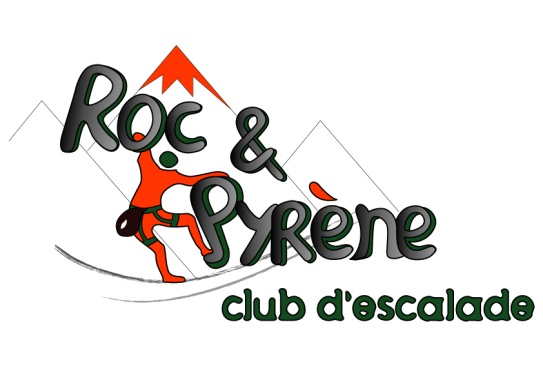 STAGE 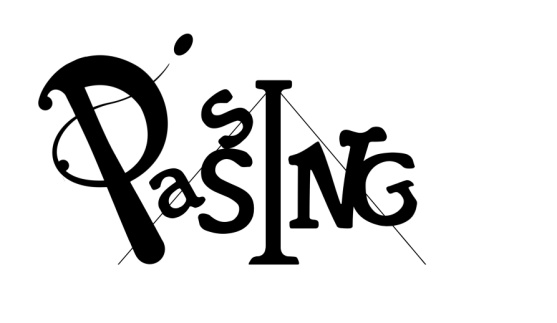 « CIRQU’ESCALADE et TRAPEZE»+ de 8 ansDu 13, 14 et 15 février : 14h-17hEt jeudi 16 février : 10h-17h Représentation Repas spectacle*  vendredi 17 à 17h30 75 EUROS prévoir son pique nique Lieu : Gymnase de l’ENIT, 57 Avenue d'Azereix 65000 Tarbes.(Se garer Avenue d’azereix, en face de BigMat Toujas & Coll)-----------------------------------Inscription avant le 6 février 2017A l’école de cirque PASSING, 10 bld pierre Renaudet 65000 Tarbes – cirque@passing65.fr – 06 77 27 17 16 – 09 72 46 23 51    OU     A Roc&Pyrène ENI de Tarbes 47, Avenue d'Azereix 65000 TARBESTél : 06.86.43.38.07 - rocetpyrene@gmail.com                      (Cheque à l’ordre de l’école de cirque)Stage Cirque «Cirqu’escalade et trapèze + de 8 ans » :NOM:			                             PRENOM:		               AGE :                                      Date de naissance:Adresse:Téléphone:Mail:               				 Signature du responsable Repas partagé : tous les participants pourront apporter des douceurs à partager. 